0402贴片电容本日本muRata（村田） GRM155系列80种型号，每种50颗，一共4000颗，清单如下：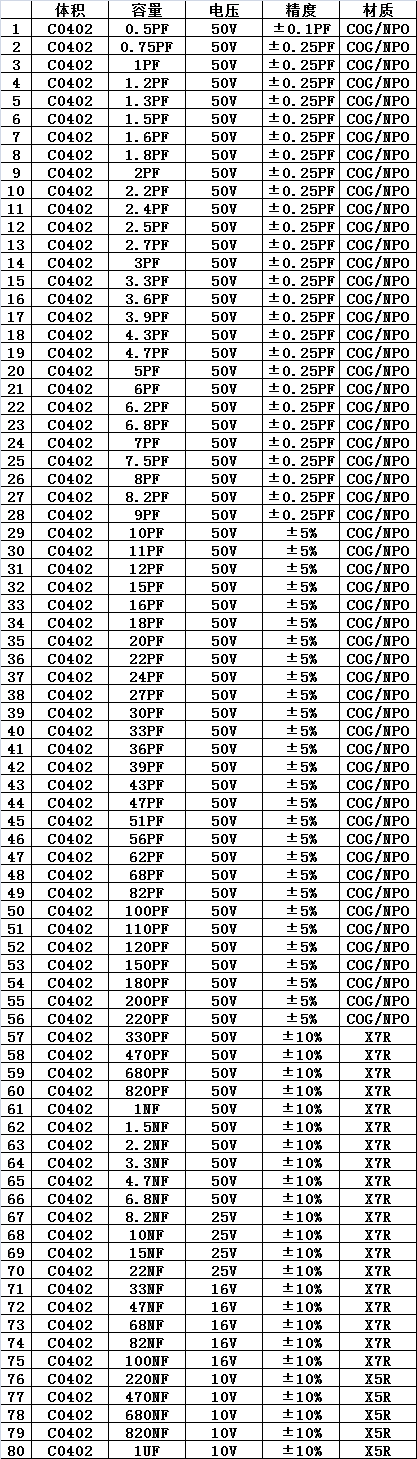 